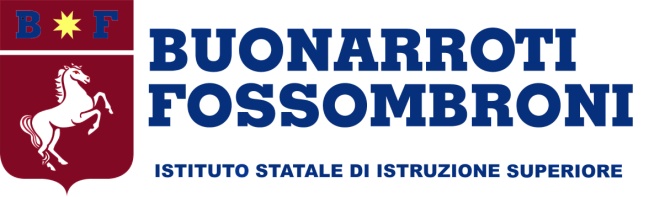 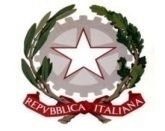  Relazione finale dello studenteINFORMAZIONI PER L’UTILIZZOAzione di riferimento: realizzazione ASL – monitoraggio qualitativo dei percorsi ASL e valutazione degli apprendimenti Finalità: il format della relazione finale ha il compito di mettere insieme e di sintetizzare quanto emerso e vissuto nel corso dell’esperienza realizzata. Descrizione dello strumento: sono riportate due opzioni possibili: la prima, è costituita da un vero e proprio format da utilizzare e da riempire in tutte le sue parti; la seconda, invece, concede maggiore autonomia al giovane, fornendo semplicemente una guida per la redazione della relazione sotto forma di domande, che ne possono costituire la traccia e dunque agevolarne la stesura.Il format della relazione finale è dunque la sintesi di elementi del contesto lavorativo in cui si è realizzata l’esperienza, attività e compiti svolti, difficoltà operative e relazionali incontrate, competenze acquisite. Esso mette insieme, infatti, contenuti e impressioni già precedentemente evidenziati e raccolte dallo studente negli altri “strumenti” in precedenza compilati (ossia la griglia di osservazione dell’ente ospitante, il diario giornaliero e il questionario di valutazione).Le domande contenute sono disposte in ordine logico e intendono evidenziare alcuni aspetti che possono essere affrontati nell’ambito del suddetto report finale. Pertanto, lo studente avrà modo di individuare, in coerenza con l’esperienza di apprendimento compiuta in azienda, le domande che riterrà più utili per meglio descrivere l’attività svolta. La predisposizione della relazione finale può costituire anche un valido elemento di verifica della preparazione/capacità di esposizione della lingua italiana, della conoscenza e dell’uso lessicale, nonché della maturità acquisita dal giovane.Modalità di utilizzo dello strumento: il Tutor per l’ASL trasferisce ai docenti le finalità e le modalità di utilizzo dello strumento. Si propone di seguito la scheda da sottoporre allo studente al termine della sua esperienza di alternanza scuola-lavoro.Responsabile dell’attività e soggetti coinvolti: tutor scolastici che sono responsabili dell’attività, studenti e il Tutor per l’ASL di ANPAL Servizi per l’attività di trasferimentoModalità operativa: auto-compilazione. SCHEDA DI LAVOROFORMAT RELAZIONE FINALE DELLO STUDENTEAnno scolastico …………………………………………………………………………………….Periodo di svolgimento dell’attività pratica presso il soggetto ospitante:dal ___/___/______al   ___/___/______Cognome e nome dello studente ………………………………………….………………………Classe  frequentante………………………………………………………………………………Tutor aziendale……………………………………………………………………………………Tutor formativo………………………………………………………………………………….Soggetto ospitante………………………………………………………………………………..Istituzione formativa…………………………………………………………………………………Presentare il soggetto ospitante attraverso una descrizione completa ma sintetica dei seguenti elementi:Denominazione, forma giuridica, breve storia Settore economico-produttivo, contesto territoriale di riferimento e attività svolte  Organigramma: chi sono i lavoratori e come sono organizzati (ruoli e compiti)Soggetti con cui interagisce il soggetto ospitante: chi sono e perché?Con il supporto del diario giornaliero, descrivere le attività svolte durante i periodi di applicazione pratica presso il soggetto ospitante evidenziando, dove possibile, quanto tali attività risultano rilevanti per l’ente ospitante: Con il supporto del diario giornaliero e del questionario di valutazione, descrivere le difficoltà operative incontrate durante i periodi di applicazione pratica presso il soggetto ospitante individuando, dove possibile, le cause ed eventuali azioni correttive attuate durante l’esperienza:Con il supporto del diario giornaliero e del questionario di valutazione, descrivere le difficoltà relazionali incontrate durante i periodi di applicazione pratica presso il soggetto ospitante individuando, dove possibile, le cause ed eventuali azioni correttive attuate durante l’esperienza:Con il supporto del diario giornaliero e del questionario di valutazione evidenziare il contributo apportato dall’esperienza in impresa, nell’acquisizione delle competenze previste dal progetto formativo individuale:SCHEDA DI LAVORO GUIDA ALLA COMPILAZIONE AUTONOMA DELLA RELAZIONE FINALEQuali sono state le conoscenze apprese in aula che ti sono maggiormente servite per svolgere compiti in alternanza scuola-lavoro? Descrivile brevemente.All’interno dell’organizzazione in cui sei stato inserito, quali regole hai dovuto rispettare per una buona riuscita del lavoro? Hai utilizzato un linguaggio specifico?Il ruolo che hai ricoperto in azienda durante il tuo percorso d’alternanza, seguendo un programma stabilito ed obiettivi definiti, come ti è sembrato (es. impegnativo, facile...)?La tematica della sicurezza, specialmente nel tuo settore, è rilevante per la salvaguardia della persona. Riporta le tue osservazioni in merito, trattando anche i dispositivi e l’equipaggiamento di sicurezza.Riporta una breve descrizione dell’ambiente/contesto in cui ti sei trovato a lavorare (ambiente fisico, relazionale...).Quali difficoltà/ostacoli hai incontrato nella nuova realtà in cui ti sei trovato ad apprendere? Sei riuscito a superarle/li? Con l’aiuto di chi?Hai svolto il tuo lavoro prevalentemente in gruppo o individualmente?Cosa hai notato rispetto alla tua capacità di autonomia nello svolgere un incarico e/o attività lavorativa assegnata?Pensa al tuo rapporto con il tutor scolastico. Quali sono state le sue indicazioni e gli insegnamenti più utili in questa esperienza?Pensa al tuo rapporto con il tutor aziendale. Ritieni che sia stata una guida presente ed importante lungo il tuo percorso? Perché?Quali sono stati i tuoi miglioramenti a fine percorso? Che cosa dovresti ancora affinare rispetto agli obiettivi prefissati nel tuo progetto formativo?Qual è stata la cosa più piacevole di questa esperienza? Ricordi degli episodi particolari da raccontare?Qual è stata la cosa che più ti ha deluso di questa situazione? Ti è piaciuta l’esperienza d’alternanza che hai sperimentato? Per quali motivi? Riflettendo sulla tua esperienza, hai eventuali osservazioni, suggerimenti o proposte di miglioramento che ritieni importanti da aggiungere?Ritieni che ci siano aspetti interessanti da riportare e condividere con i tuoi compagni in classe?Redigi la relazione con un programma di elaborazione testi per favorire una facile letturaRicordati di firmare la relazione!!!Istituto Statale di Istruzione SuperioreSettore EconomicoSettore Tecnologicowww.buonarroti-fossombroni.gov.itaris013007@istruzione.itaris013007@pec.istruzione.it